ПРОЕКТ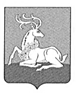 СОВЕТ ДЕПУТАТОВОДИНЦОВСКОГО ГОРОДСКОГО ОКРУГАМОСКОВСКОЙ ОБЛАСТИРЕШЕНИЕот ________________ № _________О внесении изменений в Положение о порядке организации и проведении публичных слушаний в Одинцовском городском округе Московской областиВ соответствии со статьей 28 Федерального закона от 06.10.2003 № 131-ФЗ 
«Об общих принципах организации местного самоуправления в Российской Федерации», руководствуясь постановлением Правительства Российской Федерации от 03.02.2022 № 101 «Об утверждении Правил использования федеральной государственной информационной системы «Единый портал государственных и муниципальных услуг (функций)» в целях организации и проведения публичных слушаний», Совет депутатов Одинцовского городского округа Московской областиРЕШИЛ:Внести следующие изменения в Положение о порядке организации и проведении публичных слушаний в Одинцовском городском округе Московской области, утвержденное решением Совета депутатов Одинцовского городского округа от 30.04.2019 № 7/1:пункт 1.4 статьи 1 дополнить абзацами следующего содержания:«Для заблаговременного оповещения жителей Одинцовского городского округа о времени и месте проведения публичных слушаний, обеспечения возможности представления жителями своих замечаний и предложений по вынесенному на обсуждение проекту муниципального правового акта, а также для участия жителей в публичных слушаниях и для опубликования (обнародования) результатов публичных слушаний, включая мотивированное обоснование принятых решений, может быть использована федеральная государственная информационная система «Единый портал государственных и муниципальных услуг (функций)» (далее - единый портал).В целях организации и проведения публичных слушаний на едином портале используется платформа обратной связи единого портала в соответствии с установленными оператором единого портала технологическими регламентами, размещаемыми на технологическом портале в информационно-телекоммуникационной сети «Интернет»;статью 1 дополнить пунктом 1.6 следующего содержания:«1.6. Размещение на едином портале материалов и информации, указанных в статье 3 настоящего Положения, а осуществляется уполномоченным сотрудником органа местного самоуправления с использованием личного кабинета органа местного самоуправления в соответствующем разделе платформы обратной связи единого портала заблаговременно, с учетом сроков, установленных пунктами 1.4 и 1.5 настоящего Положения.»;пункт 6.9 статьи 6 дополнить абзацами следующего содержания:«Возможность представления замечаний и предложений по вынесенному на обсуждение проекту муниципального правового акта, а также участия в публичных слушаниях с использованием единого портала обеспечивается гражданам Российской Федерации, проживающим на территории Одинцовского городского округа, обладающих активным избирательным правом и имеющим подтвержденную учетную запись в федеральной государственной информационной системе «Единая система идентификации и аутентификации в инфраструктуре, обеспечивающей информационно-технологическое взаимодействие информационных систем, используемых для предоставления государственных и муниципальных услуг в электронной форме.Замечания и предложения по вынесенному на обсуждение проекту муниципального правового акта могут быть представлены гражданами с использованием единого портала с даты опубликования сведений в соответствии с пунктом 1.6 настоящего Положения путем направления замечаний и предложений по вынесенному на обсуждение проекту муниципального правового акта, а также сведений о своих фамилии, имени, отчестве (при наличии), реквизитах основного документа, удостоверяющего личность гражданина, дате рождения и адресе регистрации по месту жительства жителя Одинцовского городского округа.»;пункт 8.2 статьи 8 изложить в следующей редакции:«8.2. Заключение (приложение № 3) по результатам публичных слушаний подлежит обязательному опубликованию (обнародованию) в печатном средстве массовой информации, размещению на официальном сайте Одинцовского городского округа и в соответствующем разделе платформы обратной связи единого портала не позднее 20 дней после проведения публичных слушаний.».2. Опубликовать настоящее решение в официальных средствах массовой информации Одинцовского городского округа Московской области и разместить на официальном сайте Одинцовского городского округа Московской области в информационно-телекоммуникационной сети Интернет. 3. Настоящее решение вступает в силу со дня его официального опубликования.Председатель Совета депутатовОдинцовского городского округа						Т.В. ОдинцоваГлава Одинцовского городского округа					А.Р. ИвановСОГЛАСОВАНО:Заместитель Главы Одинцовского городского округа						М.А. БажановаЗаместитель Главы Одинцовского городского округа - начальник Управления правового обеспечения Администрации							А.А. ТесляНачальник юридического отделаУправления правового обеспечения					Г.В. ВарваринаНачальник организационного отдела					Е.А. АндрееваРАССЫЛКА:Орг. отд – 1 экз.КСП – 1 экз.СМИ – 1 экз.Заместители Главы – 10 экз.Комитет по культуре – 1 экз.Управление ТБ ГО ЗНиТЧС – 1 экз.Исп. Кочережко О.А.(495) 181-90-00, доб. 3812